					CREATION 30 SOLID CLIC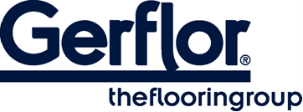 CREATION 30 SOLID CLIC est un revêtement de sol décoratif, de Groupe T d’abrasion, disponible en lame et en dalle à bords chanfreinés. Il est constitué d'une couche d'usure de 0,3 mm, d'un film décors de 2m imprimé en haute définition afin d'offrir un maximum de variété dans le décor et de la technologie "Duo Core 2.0" : alliance d'une sous-couche rigide pour la rénovation et d’une couche flexible pour un meilleur confort en surface le tout avec un double renfort pour une durabilité accrue. L'épaisseur totale est de 4,5mm.Il bénéficie d'un traitement de surface polyuréthane réticulé (ProtecshieldTM) facilitant l’entretien et évitant les microrayures.CREATION 30 SOLID CLIC est un produit à clipser qui intègre un système de clipsage vertical dans le sens travers et horizontal dans le sens long afin de faciliter la pose. Il est classé Bfl-s1 selon la norme feu EN 13501-1.CREATION 30 SOLID CLIC ne contient pas de phtalate (sauf contenu recyclé). Il est 100% recyclable et contient jusqu’à 55% de contenu recyclé. Il est conforme à la réglementation REACH. Les émissions dans l’air de TVOC à 28 jours (NF EN 16000) sont < 10 µg/m3 et sont classées A+ (la meilleure classe) dans le cadre de l’étiquetage sanitaire.